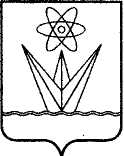 АДМИНИСТРАЦИЯЗАКРЫТОГО АДМИНИСТРАТИВНО – ТЕРРИТОРИАЛЬНОГО ОБРАЗОВАНИЯ  ГОРОДА ЗЕЛЕНОГОРСКА КРАСНОЯРСКОГО КРАЯР А С П О Р Я Ж Е Н И Е       28.02.2022                                г. Зеленогорск                         №  364-рОб участии во Всероссийском конкурсе лучших проектов создания комфортной городской среды	В целях участия во Всероссийском конкурсе лучших проектов создания комфортной городской среды города Зеленогорска, в соответствии с постановлением Правительства Российской Федерации от 07.03.2018 № 237 «Об утверждении Правил предоставления средств государственной поддержки из федерального бюджета бюджетам субъектов Российской Федерации для поощрения муниципальных образований - победителей Всероссийского конкурса лучших проектов создания комфортной городской среды», учитывая протокол общественной комиссии города Зеленогорска по развитию городской среды о результатах отбора общественных территорий, определенных для голосования для благоустройства в рамках Всероссийского конкурса лучших проектов создания комфортной городской среды, от 21.02.2022, руководствуясь Уставом города,Принять участие во Всероссийском конкурсе лучших проектов создания комфортной городской среды, реализация которых предусмотрена в в 2023 - 2024 годах.Провести с 01.03.2022 по 18.03.2022 голосование по выбору территории для участия во Всероссийском конкурсе лучших проектов создания комфортной городской среды.Осуществить голосование по выбору территории для участия во Всероссийском конкурсе лучших проектов создания комфортной городской среды в информационно-телекоммуникационной сети «Интернет» по адресу: https://vk.com/wall-193442999_137.Определить перечень общественных территорий, подлежащих выбору для участия во Всероссийском конкурсе лучших проектов создания комфортной городской среды, в соответствии с приложением к настоящему распоряжению.Возложить функции по подведению итогов голосования, указанного в пункте 2 настоящего распоряжения, на общественную комиссию по развитию городской среды, утвержденную распоряжением Администрации ЗАТО г. Зеленогорска от 13.01.2020 № 29-р «Об утверждении персонального состава общественной комиссии по развитию городской среды».Настоящее распоряжение вступает в силу в день подписания, подлежит опубликованию в газете «Панорама» и размещению на официальном сайте Администрации ЗАТО г. Зеленогорска в информационно-телекоммуникационной сети «Интернет».Глава ЗАТО г. Зеленогорска						М.В. СперанскийПЕРЕЧЕНЬперечень общественных территорий, подлежащих выборудля участия во Всероссийском конкурсе лучших проектов создания комфортной городской средыПриложение к распоряжению Администрации ЗАТО г. Зеленогорска от 28.02.2022      №  364-р № п/пНаименование общественной территорииАдрес общественной территории1Парковая зона (вокруг обводненного карьера в районе храма Серафима Саровского)в районе ул. Парковая, д. 3А2Набережная р. Кан (продолжение благоустройства)ул. Набережная вдоль р. Кан